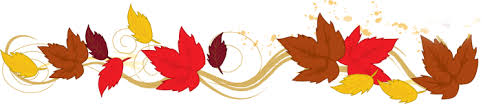 Mandarin withYue ShanMONDAYLUNDITUESDAYMARDIWEDNESDAYMERCREDITHURSDAYJEUDIFRIDAYVENDREDIWe will learn words to describe nature1    Memory game ofwitches and goblinsPM Kim the Science Gal: Dancing worms and spider foamWe will learn the names of the fruits4  Theme: Healthy HabitsLet’s make a vegetable alphabet and vegetable soup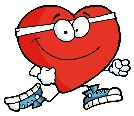  PM Karate with Sensei Meghan5 Have a healthy snack – bring an apple6  AM Morgan the Science Gal: Why do we use soap?AM Baking healthy granola bars with Chef Pina Let’s count the teeth on     Mr. Potato HeadMusic with Kimberly:Accordion7    *** Photo Retakes ***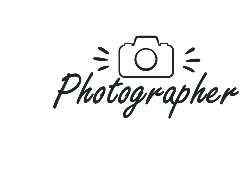 We will wash our hands while using a timerMusic with Kimberley: Accordion8  We will brush our apple with our toothbrushPM Kim the Science Gal:  How to get rid of germsWe will learn to count to 511   Special Theme Today:   Remembrance Day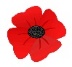 AM Morgan the Science Gal: Canadian flag experimentMake a poppyPM Karate with Sensei Meghan    – Last class – Parents invited12  Theme: The World of ArtAM Dentist Lilianne will tell us about teeth health and check our teeth 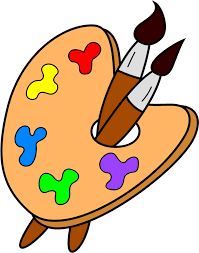 Colour your own world13  Final day to bring scholastic book orders   AM Water Specialist Philippe will speak to us about saving the riversWe will mix colors in our bubblesMusic with Kimberley: Trumpet14 7:30PM Parent Wine and Cheese Meeting. Everyonewelcome for an evening of interesting discussion.Talk about the colors in the coloring boxMusic with Kimberley: Trumpet15  We will make colored rice for our sensory binPM Kim the Science Gal: Food coloring artWe will learn to greet18 Theme:  Bodies of Water AM Morgan the Science Gal: Ocean in a bottleHow many drops does it take to fill a cup?19  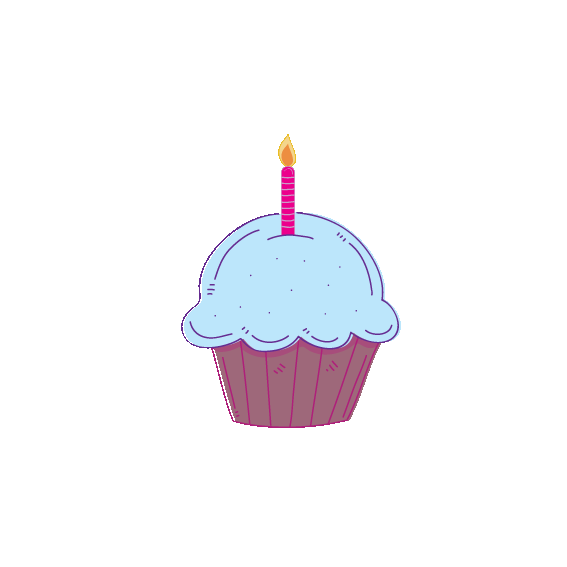 What sinks? What floats?20 Paint with waterMusic with Kimberley:  Didjeridu21    AM Gardening with Zoe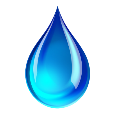 Water sensoryactivitiesMusic with Kimberley: Didjeridu22 Music with waterPM Kim the Science Gal:  Shark buoyancyWe will learn about my family members25  Theme: We Are FamilyRead a story: “My Family”26  Paint your family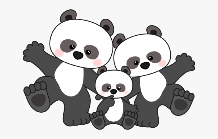 27  AM Morgan the Science Gal: Diversity with playdoughShow & Tell: Bring in a picture of your familyMusic with Kimberley: Electric Bass28  Wear your warm PJ’s for a Family style “eggs and sausage” breakfast at schoolMake a family flowerMusic with Kimberley: Electric Bass29  We will make family patterns using different peoplePM Kim the Science Gal: Citrus experiment